OITO SEGMENT 106Een gebogen LED opbouwarmatuur met behuizing uit aluminium in RAL9005 (of RAL kleur naar keuze architect)en opaal diffusor die het licht egaal verspreidt zonder dat de leds zichtbaar zijn. Dit betreft een modulair systeem waarbij gekozen wordt uit linker-, midden- en rechtersegmenten. Door deze segmenten van 60°, 90°, 120° of 180° te combineren kunnen volledige of gedeeltelijke cirkels tot Ø5600mm gecreëerd worden. Tevens is dit modulair systeem beschikbaar met noodunit M3h en kan als opbouw worden gemonteerd of aan de hand van een pendelset worden bevestigd op een hoogte naar keuze bouwheer / architect.Beschikbaar in volgende afmetingen:
Ø1250x80
Ø1550x80
Ø1850x80
Ø2300x80
Ø3050x80
Ø3750x80
Ø4650x80
Ø5600x80Beschermingsgraad:	IP20
Levensduur LEDS:		L80B10 60.000h
Lichtkleur:		CRI80 4000K 3000K
 			CRI90 3000K 4000K
Dimbaar:		beschikbaar met DIM DALI
Garantie:		2 jaar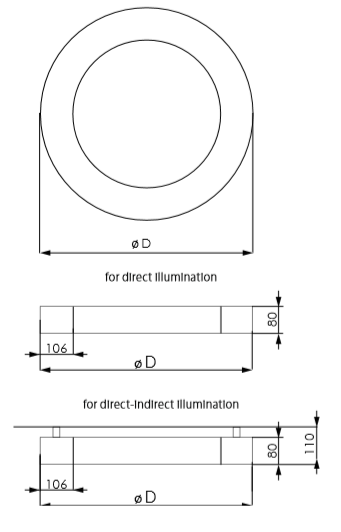 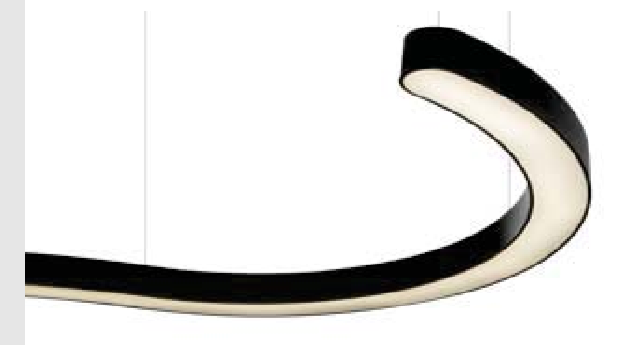 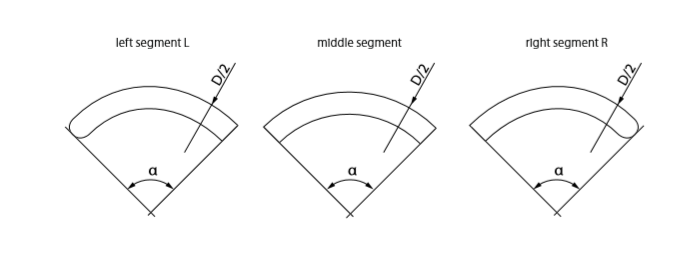 